		Agreement		Concerning the Adoption of Harmonized Technical United Nations Regulations for Wheeled Vehicles, Equipment and Parts which can be Fitted and/or be Used on Wheeled Vehicles and the Conditions for Reciprocal Recognition of Approvals Granted on the Basis of these United Nations Regulations*(Revision 3, including the amendments which entered into force on 14 September 2017)_________		Addendum 48 – UN Regulation No. 49		Revision 8 - Amendment 1Supplement 1 to the 07 series of amendments – Date of entry into force: 4 January 2023		Uniform provisions concerning the measures to be taken against the emission of gaseous and particulate pollutants from compression-ignition engines and positive ignition engines for use in vehiclesThis document is meant purely as documentation tool. The authentic and legal binding text is: ECE/TRANS/WP.29/2022/74._________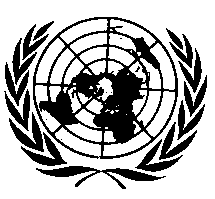 UNITED NATIONSThroughout Annexes 2A, 2B, 2C and Appendix 2 to Annex 13 and their corresponding Table of Contents entries, replace “06 series” by “07 series”Annex 2A, AddendumTable 7, amend to read:Annex 2BSection II, amend to read:"Section II1.	Additional information (where applicable): see Addendum2.	Technical Service responsible for carrying out the tests3.	Date of test report4.	Number of test report5.	Remarks (if any): see Addendum6.	Place7.	Date8.	SignatureAttachments: Information package.Test report."Annex 2BFinal paragraph, amend to read:"In the case of an extension to the type approval of a vehicle with a reference mass exceeding 2,380 kg but not exceeding 2,610 kg, the reporting of the CO2 emissions (g/km) and fuel consumption (l/100 km) shall be included in accordance with Appendix 1 to Annex 12."Insert a new Addendum, to read:		"Addendum to type approval communication No … concerning the type approval of a vehicle type with an approved engine with regard to the emission of pollutants emissions pursuant to Regulation No. 49, 07 series of amendments1.	Additional information1.1.	Particulars to be completed in relation to the type approval of a vehicle with an approved engine installed1.1.1.	Make of engine (name of undertaking)1.1.2.	Type and commercial description (mention any variants)1.1.3.	Manufacturer's code as marked on the engine1.1.4.	Category of vehicle1.1.5.	Category of engine: Diesel/Petrol/LPG/NG-H/NG-L/NG-HL/Ethanol (ED95)/ Ethanol (E85)/dual-fuel ()1.1.5.1.	Type of dual-fuel engine: Type 1A/Type 1B/Type 2A/Type 2B/Type 3B (1) (df)1.1.6.	Name and address of manufacturer1.1.7.	Name and address of manufacturer's authorised representative (if any)1.2.	Vehicle1.2.1.	Type approval number of the engine/engine family (1)1.2.2.	Engine Control Unit (ECU) software calibration number1.3.	Particulars to be completed in relation to the type approval of an engine/engine family (1) as a separate technical unit (conditions to be respected in the installation of the engine on a vehicle)1.3.1.	Maximum and/or minimum intake depression1.3.2.	Maximum allowable back pressure1.3.3.	Exhaust system volume1.3.4.	Restrictions of use (if any)1.4.	Emission levels of the engine/parent engine (1)Deterioration Factor (DF): calculated/fixed (1)Specify the DF values and the emissions on the WHSC (if applicable) and WHTC tests in the table below.In case of engines tested on different reference fuels, the tables shall be reproduced for each reference fuel tested.In case of Type 1B and Type 2B dual-fuel engines, the tables shall be reproduced for each mode tested (dual-fuel and diesel modes).1.4.1.	WHSC testTable 4WHSC test* In the case of engines considered in paragraphs 4.6.3. and 4.6.6. of this Regulation, repeat the information for all fuels tested, when applicable.** In the case of dual-fuel engines of Type 1B, Type 2B, and type 3B, types as defined in Annex 15 to this Regulation, repeat the information in both dual-fuel and diesel mode.† In the cases laid down in Table 1 of Annex 15 to this Regulation for dual-fuel engines, and for positive ignition engines    1.4.2. WHTC TestTable 5WHTC Test‡ In the cases laid down in Table 1 of Annex 15 to this Regulation for dual-fuel engines, and for positive ignition engines.1.4.3. Idle testTable 6Idle test1.4.4. PEMS demonstration testTable 6aPEMS demonstration test 5  CFfinal needs to be stated, if applicable1.5.	Power measurement1.5.1.	Engine power measured on test benchTable 7Engine power measured on test bench1.5.2.	Additional data1.6.	Special provisions1.6.1.	Granting approvals for vehicles for export (see paragraph 13.4.1. of this Regulation)1.6.1.1.	Approvals granted for vehicles for export in line with paragraph 1.6.1.: Yes/No (2)1.6.1.2.	Provide a description of approvals granted in paragraph 1.6.1.1., including the series of amendments of this Regulation and the level of emission requirements to which this approval applies1.6.2.	Replacement engines for vehicles in use (see paragraph 13.4.2. of this Regulation)1.6.2.1.	Approvals granted for replacement engines for vehicles in use in line with paragraph 1.6.2.: Yes/No (2)1.6.2.2.	Provide a description of approvals for replacement engines for vehicles in use granted in paragraph 1.6.2.1. including the series of amendments of this Regulation and the level of emission requirements to which this approval applies1.7.	Alternative approvals (see Annex 9A, paragraph 2.4.)1.7.1.	Alternative approvals granted in line with paragraph 1.7.: Yes/No (2)1.7.2.	Provide a description of alternative approvals in line with paragraph 1.7.1. "Annex 2CFinal paragraph, amend to read:"In the case of an extension to the type approval of a vehicle with a reference mass exceeding 2,380 kg but not exceeding 2,610 kg, the reporting of the CO2 emissions (g/km) and fuel consumption (l/100 km) shall be included in accordance with Appendix 1 to Annex 12. "Addendum, Table 7, amend to read:""Annex 3Table 1, amend to read:""Throughout the text and example approval marks, replace “06 series” or “06” with “07 series” or “07” as applicableAnnex 4, paragraph 9.3.2.1., amend to read:"9.3.2.1.	Introduction			Paragraphs 9.3.2.2. to 9.3.2.7. describe the measurement…"Appendix 1 to Annex 12Paragraphs A.1.2.1.2. and A.1.2.1.3., delete.E/ECE/324/Rev.1/Add.48/Rev.8/Amend.1−E/ECE/TRANS/505/Rev.1/Add.48/Rev.8/Amend.1E/ECE/324/Rev.1/Add.48/Rev.8/Amend.1−E/ECE/TRANS/505/Rev.1/Add.48/Rev.8/Amend.115 February 2023Test number1234567Measured engine speed (rpm)Measured fuel flow (g/h)Measured torque (Nm)Measured power (kW)Barometric pressure (kPa)Water vapour pressure (kPa)Intake air temperature (K)Power correction factorCorrected power (kW)Auxiliary power (kW)1Net power (kW)Net torque (Nm)Corrected specific fuel consumption (g/kWh)WHSC test (if applicable) *,**WHSC test (if applicable) *,**WHSC test (if applicable) *,**WHSC test (if applicable) *,**WHSC test (if applicable) *,**WHSC test (if applicable) *,**WHSC test (if applicable) *,**DFMult/add(1)COTHCNHMC (†)NOX PM MassNH3PM NumberDFMult/add(1)EmissionsCO (mg/kWh)THC (mg/kWh)NHMC (†) (mg/kWh)NOX(mg/kWh)PM Mass(mg/kWh)NH3ppmPM Number(#/kWh)Test resultCalculated with DF CO2 emissions (mass emission, g/kWh)Fuel consumption (d) (g/kWh)CO2 emissions (mass emission, g/kWh)Fuel consumption (d) (g/kWh)CO2 emissions (mass emission, g/kWh)Fuel consumption (d) (g/kWh)CO2 emissions (mass emission, g/kWh)Fuel consumption (d) (g/kWh)CO2 emissions (mass emission, g/kWh)Fuel consumption (d) (g/kWh)CO2 emissions (mass emission, g/kWh)Fuel consumption (d) (g/kWh)CO2 emissions (mass emission, g/kWh)Fuel consumption (d) (g/kWh)CO2 emissions (mass emission, g/kWh)Fuel consumption (d) (g/kWh)WHTC testWHTC testWHTC testWHTC testWHTC testWHTC testWHTC testWHTC testDFMult/add1COTHCNMHC (‡)CH4 (‡)NOxPM MassNH3PM NumberDFMult/add1EmissionsCO(mg/kWh)THC (mg/kWh)NMHC (‡) (mg/kWh)CH4 (‡) (mg/kWh)NOx(mg/kWh)PM Mass(mg/kWh)NH3ppmPM NumberCold startHot start w/o regenerationHot start with regeneration1kr,u (mult/add)1kr,d (mult/add)1Weighted test resultFinal test result with DF CO2 emissions (d) (mass emission, g/kWh)Fuel consumption (d) (g/kWh)CO2 emissions (d) (mass emission, g/kWh)Fuel consumption (d) (g/kWh)CO2 emissions (d) (mass emission, g/kWh)Fuel consumption (d) (g/kWh)CO2 emissions (d) (mass emission, g/kWh)Fuel consumption (d) (g/kWh)CO2 emissions (d) (mass emission, g/kWh)Fuel consumption (d) (g/kWh)CO2 emissions (d) (mass emission, g/kWh)Fuel consumption (d) (g/kWh)CO2 emissions (d) (mass emission, g/kWh)Fuel consumption (d) (g/kWh)CO2 emissions (d) (mass emission, g/kWh)Fuel consumption (d) (g/kWh)CO2 emissions (d) (mass emission, g/kWh)Fuel consumption (d) (g/kWh)TestCO value (%vol)Lambda1Engine speed 
(min-1)Engine oil temperature (°C)Low idle testN/AHigh idle testVehicle type (e.g. M3, N3 and application e.g. rigid or articulated truck, city bus)Vehicle description (e.g. vehicle model, prototype)Pass Fail Results2:COTHCNMHCCH4NOxPM numberWork window conformity factor5CO2 mass window conformity factor5Trip information:UrbanUrbanRuralRuralMotorwayMotorwayShares of time of the trip characterised by urban, rural and motorway operation as described in paragraph 4.5. of Annex 8 Shares of time of the trip characterised by accelerating, decelerating, cruising and stop as described in paragraph 4.5.5. of Annex 8 Minimum Minimum Minimum Maximum Maximum Maximum Work window average power (%)CO2 mass window duration (s)Work window: percentage of valid windowsCO2 mass window: percentage of valid windowsFuel consumption consistency ratioTest number1234567Measured engine speed (rpm)Measured fuel flow (g/h)Measured torque (Nm)Measured power (kW)Barometric pressure (kPa)Water vapour pressure (kPa)Intake air temperature (K)Power correction factorCorrected power (kW)Auxiliary power (kW)1Net power (kW)Net torque (Nm)Corrected specific fuel consumption (g/kWh)Test number1234567Measured engine speed (rpm)Measured fuel flow (g/h)Measured torque (Nm)Measured power (kW)Barometric pressure (kPa)Water vapour pressure (kPa)Intake air temperature (K)Power correction factorCorrected power (kW)Auxiliary power (kW)1Net power (kW)Net torque (Nm)Corrected specific fuel consumption (g/kWh)CharacterNOx OTL1PM OTL2CO OTL6IUPR13Reagent quality Additional OBD monitors12Power threshold requirements14Cold start and PM numberImplementation dates: new typesDate when Contracting Parties may refuse type approvalA9 10B10Row "phase-in period" of Tables 1 and 2 of Annex 9APerformance monitoring3N/APhase-in7Phase-in4N/A20%N/A27 January 201301 September 2015931 December 201610…ERow "general requirements" of Tables 1 and 2 of Annex 9ARow "general requirements" of Table 1 of Annex 9ARow "general requirements" of Table 2 of Annex 9AGeneral8General5Yes10%Yes7 January 202215